ព្រះរាជាណាចក្រកម្ពុជាជាតិ សាសនា ព្រះមហាក្សត្រ6ពាក្យសុំអាជ្ញាបណ្ណហ្វ្រេកង់ស៍វិទ្យុ INMARSAT6ឈ្មោះអ្នកស្នើសុំ (Name of Applicant) : ................................................... ជាអក្សរឡាតាំង	ភេទប្រុស(Male)   ស្រី(Female)  សញ្ជាតិ (Nationality) : 	ថ្ងៃខែឆ្នាំកំណើត(Date of Birth):​	មុខងារ/តួនាទី(Occupation): 	អត្តសញ្ញាណបណ្ណ ឬលិខិតឆ្លងដែន (ID. Card or Passport No.): 	អាសយដ្ឋាន(Address):	ទូរស័ព្ទ(Phone): ............................... ទូរសារ(Fax): .............................. អ៊ីមែល(E-mail):	។សូមគោរពជូនឯកឧត្តម ប្រធាននិយ័តករទូរគមនាគមន៍កម្ពុជាកម្មវត្ថុ ៖   សំណើសុំអាជ្ញាបណ្ណហ្វ្រេកង់ស៍វិទ្យុសម្រាប់ដំណើរការបរិក្ខារវិទ្យុ INMARSAT ចំនួន…………….គ្រឿងយោង ៖ -  លក្ខណ:ភិនភាគនៃបរិក្ខារវិទ្យុ INMARSAT (R.09) ចំនួន.................ច្បាប់។........................................................................................................................................................................។   សេចក្តីដូចមានចែងក្នុងកម្មវត្ថុ និងយោងខាងលើ ខ្ញុំមានកិត្តិយសសូមគោរពជម្រាបជូនឯកឧត្តមប្រធានមេត្តាជ្រាបថា ដោយមានតម្រូវការចាំបាច់ក្នុងការប្រើប្រាស់ហ្វ្រេកង់ស៍វិទ្យុសម្រាប់ដំណើរការបរិក្ខារវិទ្យុ INMARSAT  និងដើម្បីឲ្យការប្រើប្រាស់​ហ្វ្រេកង់ស៍វិទ្យុទាំងនេះត្រឹមត្រូវតាមច្បាប់ស្តីពីទូរគមនាគមន៍ផងនោះ សូមឯកឧត្តមប្រធានមេត្តាអនុញ្ញាតផ្តល់អាជ្ញាបណ្ណហ្វ្រេកង់ស៍វិទ្យុសម្រាប់ដំណើរការស្ថានីយ INMARSAT ចំនួន…………….គ្រឿង ដែលមានលក្ខណៈភិនភាគដូចមានចែងក្នុងទម្រង់ពាក្យសុំអាជ្ញាបណ្ណ និងឯកសារពាក់ព័ន្ឋភ្ជាប់មកជាមួយ។	  អាស្រ័យហេតុដូចបានជម្រាបជូនខាងលើ សូមឯកឧត្តមប្រធាន មេត្តាពិនិត្យ និងសម្រេចដោយក្តីអនុគ្រោះ។	  សូមឯកឧត្តមប្រធាន មេត្តាទទួលនូវការគោរពដ៏ខ្ពង់ខ្ពស់ អំពីខ្ញុំ៕រាជធានីភ្នំពេញ ថៃ្ងទី...........ខែ...........ឆ្នាំ២០...........ហត្ថលេខា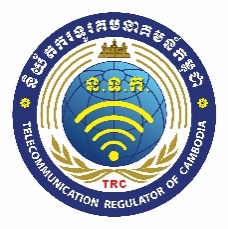 លក្ខណ:ភិនភាគនៃបរិក្ខារ INMARSATINMARSAT EQUIPMENT CHARACTERISTICS6១. អ្នកដាក់ពាក្យសុំ (Applicant)១.‌​១	ឈ្មោះអ្នកសុំ/អង្គភាព/ក្រុមហ៊ុន (Name of Applicant /Entity/Company)…………………………………………………………… .………………………………………………………………………………………………………………….…………………………………….....……………១.២	អាសយដ្ឋាន (Address): …………………….………………………………………………………………………………………………………………..១.៣	ទូរស័ព្ទ (Phone) ………………………………………..…………………ទូរសារ(Fax)………………………………………………………………….. 	អ៊ីម៉ែល(E-mail):  ……………….……………………………………………………………………………….……………………………………………..១.៤	អ្នកទទួលខុសត្រូវ (Responsible Person)……………….……………………………………………………………………………………………..១.៥	អត្តសញ្ញាណបណ្ណ ឬលិខិតឆ្លងដែន (ID. Card or Passport No.)   …….………………………..…………………………………….១.៦	តួនាទី (Position)  ………………………………………………………………………………………………………………………..……………………..២. កំណត់សម្គាល់ប្រសិនបើ ឈ្មោះ និងអាសយដ្ឋានអ្នកដាក់ពាក្យសុំខុសពីឈ្មោះអ្នកកាន់អាជ្ញាបណ្ណ (If different from applicant name and address):២.១	ឈ្មោះក្រុមហ៊ុន (Company Name) ………………………………………………………………….…………………………………………………..២.២	ឈ្មោះទំនាក់ទំនង (Contact Name)…………………………………………………………………………….………………………………………..២.៣	តួនាទី (Position)  ……………………………………………………………………………………………………………………..………………………..២.៤	អត្តសញ្ញាណបណ្ណ ឬលិខិតឆ្លងដែន (ID. Card or Passport No.) ………………………………………………………………..…………..២.៥	អាសយដ្ឋាន (Address): ………………………………………………………………………………………………………………………………….…...………………………………………………………………………………………………………………………………………………………………………….២.៦	ទូរស័ព្ទ (Phone)……………………………………….……………………   ទូរសារ (Fax)………………………………………………………………	អ៊ីម៉ែល(E-mail):…………..…………………………………………………………………………………………………………………………………….៣. ព័ត៌មានអ្នកប្រើប្រាស់ (User Information)សូមជ្រើសរើសមួយចំណុចក្នុងប្រអប់នីមួយៗ (Please tick only one box) ៖ប្រភេទប្រើប្រាស់(Type of use)៖	ឧស្សាហកម្ម (Industry)						សេវា (Service)៖		 រថយន្តដឹកទំនិញ (Truck)		រដ្ឋាភិបាល (Government)					អចល័ត (Fixed)		រថយន្ត (Car)			ក្រុមហ៊ុនសាងសង់/រ៉ែ (Construction/Mining)			ចល័ត (Mobile)		កប៉ាល់ (Ship)			ផ្នែកហិរញ្ញវត្ថុ (Financial Sector)					កាន់ដៃ (Portable)	រថភ្លើង (Rail Operation)		ពាណិជ្ជកម្ម (Business)							ដទៃទៀត (Other)	ដទៃទៀត (Other)		៤. គណនេយ្យ និងវិក្កយបត្រ (Accounting and Billing details)អាជ្ញាធរគណនេយ្យ (Accounting Authority)(Mandatory) ៖ឈ្មោះ (Name)………………………………………………………………………………………………………………………………………………………………..ទូរស័ព្ទ (Telephone)………………………………………………………………ទូរសារ (Fax)……………………………………..……………………………..អាសយដ្ឋាន (Address)………………………………………………………………..………………………………………………………………………………….ទីក្រុង (Town)……………………………………………………..…………………ប្រទេស (Country) …………………………….…………………………….៥. បរិក្ខារលំអិត  (Equipment Details)ប្រភេទបរិក្ខារ (Equipment Type) ……………………………………………………………………………………………………………………………………..ក្រុមហ៊ុនផលិត (Manufacturer)…………………………………………………………………………………………………………………………………..…..ម៉ូដែល (Model) ……………………………………………………………………………………………………………………………………………………………..លេខស៊េរីអ៊ិនម៉ាសាត (Inmarsat Serial) No.  ……………………………………………………………………………………………………………………..អត្តសញ្ញាណកម្មចុះបញ្ជីអ៊ិនម៉ាសាត (Inmarsat Registration) ID…………………………………………………………………………………………លេខអ៊ិនម៉ាសាត (Inmarsat Number)……………………………………………………………………………………………………………………………….		ទូរស័ព្ទ (Phone)  ……………………………………………………………………………………………………………………………………ទូរសារ (Fax) 	…………………………………………………………………………………………………………………………………….ទិន្នន័យ (Data)  	…………………………………………………………………………………………………………………………………….ទូរស័ព្ទបន្ថែម (Phone Aux)  ……………………………………………………………………………………………………………………ប្រទេសចុះបញ្ជី (Country of Registration)………………………………………………………………………………………………………………………..៦. ការដំឡើង  (Installation Details)ទីតាំង (Location)  ………………………………………………………………………………………………………………………………………………………….. …………………………………………………………………………………………………………………………………………………………….កំណត់ពេលនៃអាជ្ញាបណ្ណ (Term of the License)   …………………………………………………………………………………………………………… 	         …………………. ថ្ងៃទី..................ខែ………………..ឆ្នាំ២០………… ……………ថ្ងៃទី…………ខែ…………ឆ្នាំ២០……                                               ហត្ថលេខាអ្នកដាក់ពាក្យសុំ (Application's Signature)                    ភ្នាក់ងារត្រួតពិនិត្យ